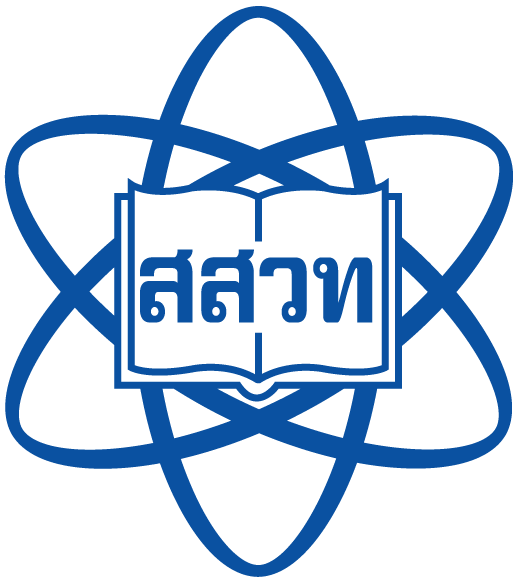 ใบสมัครโครงการครูดีเด่นประเทศไทย Thailand STEM Teacher Awardsตอนที่ 1 ข้อมูลทั่วไปของผู้สมัคร โปรดกรอกข้อมูลให้สมบูรณ์และชัดเจนทุกข้อชื่อ–สกุล (นาย/นาง/นางสาว) ………………..………………………………………………………………………อายุ.........ปีที่อยู่ปัจจุบัน…………………………………..……................................................................................................ โทรศัพท์บ้าน......................................โทรศัพท์มือถือ (โปรดระบุ)...............................................................โทรสาร..............................................E-mail…………….………………………………………………………………….……โรงเรียน………………………………………………ที่อยู่........................................................................................โทรศัพท์ที่ทำงาน.................โทรศัพท์มือถือ.................................................โทรสาร…………….……………ตำแหน่ง.........................วิทยฐานะ.............................5. วิชาและระดับชั้นที่สอน  5.1  วิชาวิทยาศาสตร์   	ระดับประถมศึกษา     ระดับมัธยมศึกษาตอนต้น                      	       ระดับมัธยมศึกษาตอนปลาย   เคมี   ฟิสิกส์   ชีววิทยา โลก ดาราศาสตร์และอวกาศ 5.2 วิชาคณิตศาสตร์	ระดับประถมศึกษา     ระดับมัธยมศึกษาตอนต้น                      			                  	ระดับมัธยมศึกษาตอนปลาย    5.3 วิชาเทคโนโลยี       	ระดับประถมศึกษา     ระดับมัธยมศึกษาตอนต้น                      			                   	ระดับมัธยมศึกษาตอนปลาย                6. การศึกษา (เรียงจากวุฒิสูงถึงวุฒิที่เริ่มบรรจุเป็นครู) 7. เริ่มบรรจุเป็นครูปี พ.ศ. ……………………..… ณ โรงเรียน………………………………………………………………….แขวง/ตำบล…………………..……………..เขต/อำเภอ………………………….………………จังหวัด……………….………..รวมอายุราชการ/ปฏิบัติงาน…….…………ปี      8.ประวัติการปฏิบัติงานเกี่ยวกับการสอนวิทยาศาสตร์/คณิตศาสตร์/เทคโนโลยี 9.  ผลงานเด่นด้านการเรียนการสอนที่ภาคภูมิใจ โปรดอธิบายสั้นๆเกี่ยวกับผลงาน    ................................................................................................................................................................    ................................................................................................................................................................   ................................................................................................................................................................   ................................................................................................................................................................   ................................................................................................................................................................10. การพัฒนาตนเกี่ยวกับการจัดการเรียนการสอนวิทยาศาสตร์/คณิตศาสตร์/และเทคโนโลยีโดยการเข้าร่วม        ประชุม อบรม ศึกษาดูงาน (ย้อนหลัง 3 ปี) 10.1 …………………………………………………………………… ปีพ.ศ. .........................................................10.2 …………………………………………………………………… ปีพ.ศ. .........................................................10.3 ……………………………………………………………………ปีพ.ศ. ..........................................................10.4 …………………………………………………………………… ปีพ.ศ. .........................................................10.5 …………………………………………………………………… ปีพ.ศ. ........................................................ตอนที่ 2 เอกสารประกอบการพิจารณาด้านคุณธรรม จริยธรรม และจรรยาบรรณต่อวิชาชีพแบบประเมินคุณธรรม จริยธรรม และจรรยาบรรณต่อวิชาชีพ โดยให้ผู้อำนวยการโรงเรียน 1 ท่าน หัวหน้ากลุ่มสาระ 1 ท่าน และเพื่อนร่วมงาน 3 ท่านเป็นผู้ประเมิน ในลักษณะปกปิด ไปยังหน่วยงานต้นสังกัดโดยตรง ในกรณีที่หัวหน้ากลุ่มสาระเป็นผู้สมัคร ให้ส่งแบบประเมินจากผู้อำนวยการโรงเรียน  1 ท่าน และเพื่อนร่วมงาน 3 ท่านเอกสารประจักษ์พยานที่แสดงถึงคุณสมบัติตามเกณฑ์ที่กำหนดตอนที่ 3 เอกสารประกอบการพิจารณาความรู้ความสามารถด้านการเรียนการสอนเอกสารแสดงวุฒิการศึกษาเกียรติบัตร/วุฒิบัตร/ใบรับรองแฟ้มสะสมงานแผนการจัดการเรียนรู้ 1 รายวิชาที่สมัคร พร้อมทั้งผลงานหรือชิ้นงานของนักเรียน สื่อ นวัตกรรม หรือแหล่งเรียนรู้ 1 รายการ พร้อมคู่มือการใช้งานหรือรายละเอียดที่เกี่ยวข้องสำเนาบัตรสมาชิกสมาคมวิชาชีพเอกสารประจักษ์พยานที่แสดงถึงคุณสมบัติตามเกณฑ์ที่กำหนดตอนที่ 4 เอกสารประกอบการพิจารณาด้านผลงานวิจัยและผลการพัฒนาคุณภาพนักเรียนรายงานผลงานวิจัยพร้อมผลการนำไปใช้หลักฐานแสดงคุณภาพนักเรียนที่มีการพัฒนาขึ้นผลงานของผู้เรียนที่ผู้สมัครเป็นที่ปรึกษา 1 รายการ เช่น โครงงาน หรือการแข่งขันตอบปัญหารายงานการเข้าร่วมนำเสนอผลงานหรือการแข่งขันของผู้เรียนเกียรติบัตร/วุฒิบัตร/รางวัลที่ได้รับเอกสารหรือหลักฐานอื่นที่เกี่ยวข้อง		ทั้งนี้ เอกสารหลักฐานดังกล่าวข้างต้นอาจอยู่ในรูปสำเนา ภาพถ่าย แผ่นซีดี วีดิทัศน์ ที่ชัดเจนและครบถ้วน พร้อมจัดทำใบสรุปรายการหลักฐานทั้งหมดหมายเหตุ  	1)  ผู้สมัครสามารถดาวน์โหลดเอกสารโครงการได้จากเว็บไซต์ http://www.ipst.ac.th/tta		2)  ขอให้ผู้สมัครจัดส่งเอกสารที่เกี่ยวข้องไปยังหน่วยงานต้นสังกัดลงชื่อ………………………………….……………….ผู้สมัคร      (………………………………..……………..)วันที่……….เดือน…………………พ.ศ. ………….ตอนที่  5 ความคิดเห็นและคำรับรองของผู้บังคับบัญชา .............................................................................................................................................................................................................................................................................................................................................................. .................................................................................................................................................................................................................................................................................................................................................................................................................................................................................................................................................................................................................................................................................................................................................................................................................................................................................................................................................................................................................................................................................................................................................................................................................................................................................................................................................................................................................................................................................................................................................................................................................................................................................................................................................................................................................................................................................................................................................................................................................................................................................................................................................................................................................................................................................................................................................................................................................................................................................................................................................................................................................................................................................................................................ลงชื่อ………………………………..………………….     (………………………………………..…………)  ตำแหน่ง …………………………………………………วันที่………เดือน……………………พ.ศ………. วุฒิ (ใส่ชื่อเต็มและชื่อย่อ)ชื่อสถาบันปี พ.ศ. ที่สำเร็จปีการศึกษาที่สอนวิทยาศาสตร์/คณิตศาสตร์/เทคโนโลยีระดับชั้นที่สอนจำนวนชั่วโมงสอน/สัปดาห์ชื่อโรงเรียน